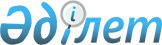 О внесении изменений в решение Жалагашского районного маслихата от 24 декабря 2014 года № 41-2 "О бюджете района на 2015-2017 годы"
					
			С истёкшим сроком
			
			
		
					Решение Жалагашского районного маслихата Кызылординской области от 13 ноября 2015 года № 47-2. Зарегистрировано Департаментом юстиции Кызылординской области 25 ноября 2015 года № 5229. Прекращено действие в связи с истечением срока      В соответствии со статьей 109 Кодекса Республики Казахстан от 4 декабря 2008 года “Бюджетный кодекс Республики Казахстан”, подпунктом 1) пункта 1 статьи 6 Закона Республики Казахстан от 23 января 2001 года “О местном государственном управлении и самоуправлении в Республике Казахстан” Жалагашский районный маслихат РЕШИЛ:

      1. Внести в решение Жалагашского районного маслихата от 24 декабря 2014 года № 41-2 “О бюджете района на 2015-2017 годы” (зарегистрировано в Реестре государственной регистрации нормативных правовых актов за номером 4840, опубликовано в газете “Жалағаш жаршысы” от 28 января 2015 года) следующие изменения: 

      пункт 1 изложить в новой редакции:

      “1. Утвердить бюджет района на 2015-2017 годы согласно приложениям 1, 2 и 3 соответственно, в том числе на 2015 год в следующих объемах:

      1) доходы – 5 152 787 тысяч тенге, в том числе по:

      налоговым поступлениям – 1 322 343 тысяч тенге;

      неналоговым поступлениям – 7 049 тысяч тенге;

      поступлениям от продажи основного капитала – 7 174 тысяч тенге;

      поступлениям трансфертов – 3 816 221 тысяч тенге;

      2) затраты – 5 197 221 тысяч тенге;

      3) чистое бюджетное кредитование – 201 225 тысяч тенге;

      бюджетные кредиты – 240 813 тысяч тенге;

      погашение бюджетных кредитов – 39 588 тысяч тенге;

      4) сальдо по операциям с финансовыми активами – 0;

      приобретение финансовых активов – 0;

      поступления от продажи финансовых активов государства – 0;

      5) дефицит (профицит) бюджета – -196 693 тысяч тенге;

      6) финансирование дефицита (использование профицита) бюджета –

      196 693 тысяч тенге;

      поступление займов – 240 813 тысяч тенге;

      погашение займов – 44 120 тысяч тенге;

      движение остатков бюджетных средств-48 966 тысяч тенге.”; 

      приложения 1, 5, 11, 12, 13, 14 указанного решения изложить в новых редакциях согласно приложениям 1, 2, 3, 4, 5, 6 к настоящему решению.

      2. Настоящее решение вводится в действие со дня его первого официального опубликования и распространяется на отношения, возникшие с 1 января 2015 года.

 Бюджет района на 2015 год Расходы поселка, сельских округов в составе бюджета района на 2015 год            тысяч тенге 

 Перечень дополнительно направленных расходов по бюджетным программам бюджета района на 2015 год Перечень расходов бюджетных программ бюджета района на 2015 год подлежащих к сокращению Перечень поступлений подлежащих к уменьшению по годовому прогнозу доходов бюджета района на 2015 год Перечень поступлений подлежащих к увеличению по годовому прогнозу доходов бюджета района на 2015 год
					© 2012. РГП на ПХВ «Институт законодательства и правовой информации Республики Казахстан» Министерства юстиции Республики Казахстан
				
      Председатель ХLVIІ сессии

Секретарь Жалагашского

      Жалагашского районного

районного маслихата

      маслихата

      БЕКЖАНОВ Б.

СУЛЕЙМЕНОВ К.
Приложение 1
к решению Жалагашского районного
маслихата от “13” ноября 2015 года № 47-2Приложение 1
к решению Жалагашского районного
маслихата от “ декабря 2014 года № 41-2 Категория

Категория

Категория

Категория

Сумма, тысяч тенге

Класс

Класс

Класс

Сумма, тысяч тенге

Подкласс

Подкласс

Сумма, тысяч тенге

 Наименование

Сумма, тысяч тенге

Доходы

5152787

1

Налоговые поступления

1322343

01

Подоходный налог

213821

2

Индивидуальный подоходный налог

213821

03

Социальный налог

142107

1

Социальный налог

142107

04

Hалоги на собственность

943446

1

Hалоги на имущество

913972

3

Земельный налог

5742

4

Hалог на транспортные средства

21363

5

Единый земельный налог

2369

05

Внутренние налоги на товары, работы и услуги

19592

2

Акцизы

2922

3

Поступления за использование природных и других ресурсов

6661

4

Сборы за ведение предпринимательской и профессиональной деятельности

10009

07

Прочие налоги

24

1

Прочие налоги

24

08

Обязательные платежи, взимаемые за совершение юридически значимых действий и (или) выдачу документов уполномоченными на то государственными органами или должностными лицами

3353

1

Государственная пошлина

3353

2

Неналоговые поступления

7049

01

Доходы от государственной собственности

301

5

Доходы от аренды имущества, находящегося в государственной собственности

260

7

Вознаграждения по кредитам, выданным из государственного бюджета

41

06

Прочие неналоговые поступления

6748

1

Прочие неналоговые поступления

6748

3

Поступления от продажи основного капитала

7174

01

Продажа государственного имущества, закрепленного за государственными учреждениями

1800

1

Продажа государственного имущества, закрепленного за государственными учреждениями

1800

03

Продажа земли и нематериальных активов

5374

1

Продажа земли

5374

4

Поступления трансфертов

3816221

02

Трансферты из вышестоящих органов государственного управления

3816221

2

Трансферты из областного бюджета

3816221

Функциональная группа

Функциональная группа

Функциональная группа

Функциональная группа

Сумма, тысяч тенге

Администратор бюджетных программ

Администратор бюджетных программ

Администратор бюджетных программ

Сумма, тысяч тенге

Программа

Программа

Сумма, тысяч тенге

 Наименование

Сумма, тысяч тенге

 Расходы

5197221

01

Государственные услуги общего характера

449101

112

Аппарат маслихата района (города областного значения)

18474

001

Услуги по обеспечению деятельности маслихата района (города областного значения)

18274

003

Капитальные расходы государственного органа

200

122

Аппарат акима района (города областного значения)

90115

001

Услуги по обеспечению деятельности акима района (города областного значения)

89181

003

Капитальные расходы государственного органа

934

123

Аппарат акима района в городе, города районного значения, поселка, села, сельского округа

227645

001

Услуги по обеспечению деятельности акима района в городе, города районного значения, поселка, села, сельского округа

224585

022

Капитальные расходы государственного органа

760

032

Капитальные расходы подведомственных государственных учреждений и организаций

2300

452

Отдел финансов района (города областного значения)

20287

001

Услуги по реализации государственной политики в области исполнения бюджета и управления коммунальной собственностью района (города областного значения)

18761

003

Проведение оценки имущества в целях налогообложения

736

010

Приватизация, управление коммунальным имуществом, постприватиза-ционная деятельность и регулирование споров, связанных с этим

370

018

Капитальные расходы государственного органа

420

453

Отдел экономики и бюджетного планирования района (города областного значения)

24058

001

Услуги по реализации государственной политики в области формирования и развития экономической политики, системы государственного планирования и управления 

23708

004

Капитальные расходы государственного органа

350

458

Отдел жилищно-коммунального хозяйства, пассажирского транспорта и автомобильных дорог района (города областного значения)

23070

001

Услуги по реализации государственной политики на местном уровне в области жилищно-коммунального хозяйства, пассажирского транспорта и автомобильных дорог 

22950

013

Капитальные расходы государственного органа

120

493

Отдел предпринимательства, промышленности, и туризма района (города областного значения)

9136

001

Услуги по реализации государственной политики на местном уровне в области развития предпринимательства, промышленности и туризма

9136

801

Отдел занятости, социальных программ и регистрации актов гражданского состояния района (города областного значения)

36316

Услуги по реализации государственной политики на местном уровне в сфере занятости, социальных программ и регистрации актов гражданского состояния

36316

02

Оборона

2141

122

Аппарат акима района (города областного значения)

2141

005

Мероприятия в рамках исполнения всеобщей воинской обязанности

2141

03

Общественный порядок, безопасность, правовая, судебная, уголовноисполнительная деятельность

2065

458

Отдел жилищно-коммунального хозяйства, пассажирского транспорта и автомобильных дорог района (города областного значения)

2065

021

Обеспечение безопасности дорожного движения в населенных пунктах

2065

04

Образование

3105816

123

Аппарат акима района в городе, города районного значения, поселка, села, сельского округа

495366

004

Обеспечение деятельности организаций дошкольного воспитания и обучения

336918

041

Реализацию государственного образовательного заказа в дошкольных организациях образования

158448

464

Отдел образования района (города областного значения)

60200

040

Реализацию государственного образовательного заказа в дошкольных организациях образования

60200

464

Отдел образования района (города областного значения)

2410961

003

Общеобразовательное обучение

2355130

006

Дополнительное образование для детей

55831

465

Отдел физической культуры и спорта района (города областного значения)

40326

017

Дополнительное образование для детей и юношества по спорту

40326

464

Отдел образования района (города областного значения)

98963

001

Услуги по реализации государственной политики на местном уровне в области образования 

18475

005

Приобретение и доставка учебников, учебно-методических комплексов для государственных учреждений образования района (города областного значения)

27537

007

Проведение школьных олимпиад, внешкольных мероприятий и конкурсов районного (городского) масштаба

739

012

Капитальные расходы государственного органа

5177

015

Ежемесячные выплаты денежных средств опекунам (попечителям) на содержание ребенка-сироты (детей-сирот), и ребенка (детей), оставшегося без попечения родителей 

10735

029

Обследование психического здоровья детей и подростков и оказание психолого-медико-педагогической консультативной помощи населению

13121

067

Капитальные расходы подведомственных государственных учреждений и организаций

23179

05

Здравоохранение

166

123

Аппарат акима района в городе, города районного значения, поселка, села, сельского округа

166

002

Организация в экстренных случаях доставки тяжелобольных людей до ближайшей организации здравоохранения, оказывающей врачебную помощь

166

06

Социальная помощь и социальное обеспечение

217943

464

Отдел образования района (города областного значения)

4847

030

Содержание ребенка (детей), переданного патронатным воспитателям 

4847

123

Аппарат акима района в городе, города районного значения, поселка, села, сельского округа

14588

003

Оказание социальной помощи нуждающимся гражданам на дому

14588

801

Отдел занятости, социальных программ и регистрации актов гражданского состояния района (города областного значения)

166084

006

Оказание социальной помощи на приобретение топлива специалистам здравоохранения, образования, социального обеспечения, культуры, спорта и ветеринарии в сельской местности в соответствии с законодательством Республики Казахстан

17902

007

Оказание жилищной помощи

2151

008

Социальная поддержка граждан, награжденных от 26 июля 1999 года орденами "Отан", "Даңқ", удостоенных высокого звания "Халық қаһарманы", почетных званий республики

136

009

Материальное обеспечение детей-инвалидов, воспитывающихся и обучающихся на дому

2596

010

Государственная адресная социальная помощь

2018

011

Социальная помощь отдельным категориям нуждающихся граждан по решениям местных представительных органов

33981

014

Оказание социальной помощи нуждающимся гражданам на дому

24009

016

Государственные пособия для детей до 18 лет

43282

017

Обеспечение нуждающихся инвалидов обязательными гигиеническими средствами и предоставление услуг специалистами жестового языка, индиивидуальными помощниками в соответствии с индивидуальной программой реабилитации инвалида

28113

023

Обеспечение деятельности центров занятости населения

5201

052

Проведение мероприятий, посвященных семидесятилетию Победы в Великой Отечественной войне

6695

123

Аппарат акима района в городе, города районного значения, поселка, села, сельского округа

29975

026

Обеспечение занятости населения на местном уровне

29975

801

Отдел занятости, социальных программ и регистрации актов гражданского состояния района (города областного значения)

2449

018

Оплата услуг по зачислению, выплате и доставке пособий и других социальных выплат

377

050

Реализация плана мероприятий по обеспечению прав и улучшению качества жизни инвалидов

2072

07

Жилищно-коммунальное хозяйство

481821

123

Аппарат акима района в городе, города районного значения, поселка, села, сельского округа

3952

007

Организация сохранения государственного жилищного фонда города районного значения, поселка, села, сельского округа

190

027

Ремонт и благоустройство объектов в рамках развития городов и сельских населенных пунктов по Дорожной карте занятости 2020

3762

458

Отдел жилищно-коммунального хозяйства, пассажирского транспорта и автомобильных дорог района (города областного значения)

150

049

Проведение энергетического аудита многоквартирных жилых домов

150

467

Отдел строительства района (города областного значения)

151490

003

Проектирование и (или) строительство, реконструкция жилья комму-нального жилищного фонда

475

004

Проектирование, развитие, и (или) обустройство инженерно-коммуника-ционной инфраструктуры

151015

458

Отдел жилищно-коммунального хозяйства, пассажирского транспорта и автомобильных дорог района (города областного значения)

6144

012

Функционирование системы водоснабжения и водоотведения

6144

467

Отдел строительства района (города областного значения)

210946

058

Развитие системы водаснабжения и водоотведения в сельских населеннных пунктах

210946

123

Аппарат акима района в городе, города районного значения, поселка, села, сельского округа

109139

008

Освещение улиц населенных пунктов

23195

009

Обеспечение санитарии населенных пунктов

14550

010

Содержание мест захоронений и погребение безродных

536

011

Благоустройство и озеленение населенных пунктов

70858

08

Культура, спорт, туризм и информационное пространство

387704

123

Аппарат акима района в городе, города районного значения, поселка, села, сельского округа

119897

006

Поддержка культурно-досуговой работы на местном уровне 

119897

455

Отдел культуры и развития языков района (города областного значения)

124789

003

Поддержка культурно-досуговой работы

107605

009

Обеспечение сохранности историко-культурного наследия и доступа к ним

17184

465

Отдел физической культуры и спорта района (города областного значения)

50515

001

Услуги по реализации государственной политики на местном уровне в сфере физической культуры и спорта

9295

005

Развитие массового спорта и национальных видов спорта

11585

006

Проведение спортивных соревнований на районном (города областного значения) уровне

331

007

Подготовка и участие членов сборных команд района (города областного значения) по различным видам спорта на областных спортивных соревнованиях

29304

455

Отдел культуры и развития языков района (города областного значения)

55311

006

Функционирование районных (городских) библиотек

54517

007

Развитие государственного языка и других языков народа Казахстана

794

456

Отдел внутренней политики района (города областного значения)

8215

002

Услуги по проведению государственной информационной политики 

8215

455

Отдел культуры и развития языков района (города областного значения)

12705

001

Услуги по реализации государственной политики на местном уровне в области развития языков и культуры

12705

456

Отдел внутренней политики района (города областного значения)

16272

001

Услуги по реализации государственной политики на местном уровне в области информации, укрепления государственности и формирования социального оптимизма граждан

13643

003

Реализация мероприятий в сфере молодежной политики

2290

006

Капитальные расходы государственного органа

339

10

Сельское, водное, лесное, рыбное хозяйство, особо охраняемые природные территории, охрана окружающей среды и животного мира, земельные отношения

148560

462

Отдел сельского хозяйства района (города областного значения)

48859

001

Услуги по реализации государственной политики на местном уровне в сфере сельского хозяйства

22915

006

Капитальные расходы государственного органа

175

099

Реализация мер по оказанию социальной поддержки специалистов

25769

800

Отдел ветеринарии и ветеринарного контроля района (города областного значения)

39970

001

Услуги по реализации государственной политики на местном уровне в сфере ветеринарии и ветеринарного контроля

20461

003

Капитальные расходы государственного органа

56

005

Организация санитарного убоя больных животных

2350

006

Организация отлова и уничтожения бродячих собак и кошек

2800

007

Возмещение владельцам стоимости изымаемых и уничтожаемых больных животных, продуктов и сырья животного происхождения

6500

008

Проведение ветеринарных мероприятий по энзоотическим болезням животных

5177

009

Проведение мероприятий по идентификации сельскохозяйственных животных

2626

463

Отдел земельных отношений района (города областного значения)

12116

001

Услуги по реализации государственной политики в области регулирования земельных отношений на территории района (города областного значения)

10168

006

Землеустройство, проводимое при установлении границ районов, городов областного значения, районного значения, сельских округов, поселков, сел

1778

007

Капитальные расходы государственного органа

170

800

Отдел ветеринарии и ветеринарного контроля района (города областного значения

47615

010

Проведение противоэпизоотических мероприятий

47615

11

Промышленность, архитектурная, градостроительная и строительная деятельность

33001

467

Отдел строительства района (города областного значения)

20401

001

Услуги по реализации государственной политики на местном уровне в области строительства

20291

017

Капитальные расходы государственного органа

110

468

Отдел архитектуры и градостроительства района (города областного значения)

12600

001

Услуги по реализации государственной политики в области архитектуры и градостроительства на местном уровне 

12600

12

Транспорт и коммуникации

234382

458

Отдел жилищно-коммунального хозяйства, пассажирского транспорта и автомобильных дорог района (города областного значения)

234382

023

Обеспечение функционирования автомобильных дорог

21692

045

Капитальный и средний ремонт автомобильных дорог районного значения

 и улиц населенных пунктов

212690

13

Прочие

33154

493

Отдел предпринимательства, промышленности, и туризма района (города областного значения)

006

Поддержка предпринимательской деятельности 

200

123

Аппарат акима района в городе, города районного значения, поселка, села, сельского округа

30491

040

Реализация мер по содействию экономическому развитию регионов в рамках Программы “Развитие регионов” 

30491

452

Отдел финансов района (города областного значения)

463

012

Резерв местного исполнительного органа района (города областного значения) 

463

458

Отдел жилищно-коммунального хозяйства, пассажирского транспорта и автомобильных дорог района (города областного значения)

2000

065

Формирование или увеличение уставного капитала юридических лиц

2000

14

Обслуживание долга

3566

452

Отдел финансов района (города областного значения)

3566

013

Обслуживание долга местных исполнительных органов по выплате вознаграждений и иных платежей по займам из областного бюджета

3566

15

Трансферты

97801

452

Отдел финансов района (города областного значения)

97801

006

Возврат неиспользованных (недоиспользованных) целевых трансфертов

7743

016

Возврат использованных не по целевому назначению целевых трансфертов

3615

049

Возврат трансфертов общего характера в случаях, предусмотренных бюджетным законодательством 

84438

051

Трансферты органом местного самоуправления

2005

Чистое бюджетное кредитование

201225

Бюджетные кредиты 

240813

10

Сельское, водное, лесное, рыбное хозяйство, особо охраняемые природные территории, охрана окружающей среды и животного мира, земельные отношения

240813

462

Отдел сельского хозяйства района (города областного значения)

240813

008

Бюджетные кредиты для реализации мер социальной поддержки специалистов

240813

5

Погашение бюджетных кредитов

39588

1

Погашение бюджетных кредитов, выданных из государственного бюджета

39588

13

Погашение бюджетных кредитов, выданных из местного бюджета физическим лицам 

39588

Дефицит (профицит) бюджета

-196693

Финансирование дефицита (использование профицита) бюджета

 - 196693

7

Поступление займов

240813

2

Договоры займа

240813

03

Займы, получаемые местным исполнительным органам районов (городов областного значения)

240813

 

16

Погашение займов

44120

452

Отдел финансов района (города областного значения)

44120

008

Погашение долга местного исполнительного органа перед вышестоящим бюджетом

44120

8

Используемые остати бюджетных средств

48966

1

Свободные остатки бюджетных средств

48966

01

Свободные остатки бюджетных средств

48966

Приложение 2
к решению Жалагашского районного
маслихата от “13” ноября 2015 года № 47-2Приложение 5
к решению Жалагашского районного
маслихата от “ декабря 2014 года № 41-2Порядковый номер

Администратор бюджетных программ

Услуги по обеспечению деятельности акима поселка, села, сельского округа

Капитальные расходы государственного органа

Капитальные расходы подведомственных государственных учреждений и организаций

Обеспечение деятельности организаций дошкольного воспитания и обучения

Реализацию государственного образовательного заказа в дошкольных организациях образования

Организация в экстренных случаях доставки тяжелобольных людей до ближайшей организации здравоохранения, оказывающей врачебную помощь

Оказание социальной помощи нуждающися гражданам на дому

Обеспечение занятости населения на местном уровне

1

2

3

4

5

6

7

8

9

1

Аппарат акима поселка Жалагаш

34045

30

183545

106571

9573

17619

2

Аппарат акима сельского округа Аксу

15378

45

925

3

Аппарат акима сельского округа Аккыр

14361

35

34

829

925

4

Аппарат акима сельского округа Аламесек

14661

60

10149

820

925

5

Аппарат акима сельского округа Аккум

14097

110

32413

5639

857

728

6

Аппарат акима сельского округа Бухарбай батыр

12543

75

39027

831

925

7

Аппарат акима сельского округа Енбек

15387

10149

925

8

Аппарат акима сельского округа Шаменов

11619

50

1800

34658

925

9

Аппарат акима сельского округа Каракеткен

12446

25

11278

33

925

10

Аппарат акима селького 

округа Тан

14499

60

33

728

11

Аппарат акима сельского округа Мадениет

13948

60

19664

925

12

Аппарат акима сельского округа Макпалкол

14920

25

500

27611

5639

857

925

13

Аппарат акима сельского округа Жанадария

11298

50

33

725

14

Аппарат акима сельского округа Мырзабай ахун

11615

110

821

925

15

Аппарат акима сельского округа Жанаталап

13768

25

9023

33

925

Всего 

224585

760

2300

336918

158448

166

14588

29975

Порядковый номер

Администратор бюджетных программ

Организация сохранения государственного жилищного фонда города районного значения, поселка, села, 

сельского округа

Освещение улиц населенных пунктов

Обеспечение санитарии населенных пунктов

Содержания мест захоронений и погребение безродных

Благоустройство и озеленение населенных пунктов

Поддержка культурно-досуговой работы на 

местном уровне

Реализация мер по содействию экономи-ческому развитию регионов в рамках Программы "Развитие регионов"

Ремонт и благоустройство объектов в рамках развития городов и сельских населенных пунктов по Дорожной карте занятости 2020

Трансферты органам местного самоуправления

10

11

12

13

14

15

16

17

18

1

Аппарат акима поселка Жалагаш

190

14687

10350

40246

17866

1995

776

2

Аппарат акима сельского округа Аксу

1764

294

4148

8999

1454

135

3

Аппарат акима сельского округа Аккыр

468

192

2970

6926

53

4

Аппарат акима сельского округа Аламесек

398

420

380

11382

1165

1767

123

5

Аппарат акима сельского округа Аккум

398

387

1891

10058

681

141

6

Аппарат акима сельского округа Бухарбай батыр

698

384

9760

1826

101

7

Аппарат акима сельского округа Енбек

398

354

5134

10594

996

92

8

Аппарат акима сельского округа Шаменов

748

205

536

9769

1025

100

9

Аппарат акима сельского округа Каракеткен

548

326

573

12124

150

64

10

Аппарат акима селького округа Тан

598

260

3760

9162

1209

66

11

Аппарат акима сельского округа Мадениет

398

454

3123

7949

1391

114

12

Аппарат акима сельского округа Макпалкол

698

348

2818

9745

897

92

13

Аппарат акима сельского округа Жанадария

398

166

1339

5677

485

30

14

Аппарат акима сельского округа Мырзабай ахун

598

240

2672

1049

76

15

Аппарат акима сельского округа Жанаталап

398

170

1804

7752

297

42

Всего 

190

23195

14550

536

70858

119897

30491

3762

2005

Приложение 3
к решению Жалагашского районного
маслихата от “13” ноября 2015 года № 47-2Приложение 11
к решению Жалагашского районного
маслихата от “ декабря 2014 года № 41-2 Наименование

Сумма, тысяч тенге

Всего 

175708

Государственные услуги общего характера

46439

Услуги по реализации государственной политики в области исполнения бюджета района (города областного значения) и управления коммунальной собственностью района (города областного значения)

1039

Капитальные расходы государственного органа

420

Услуги по обеспечению деятельности маслихата района (города областного значения)

847

Капитальные расходы государственного органа

200

Услуги по обеспечению деятельности акима района (города областного значения)

8292

Капитальные расходы государственного органа

934

Услуги по обеспечению деятельности акима района в городе, города районного значения, поселка, села, сельского округа

10998

Капитальные расходы государственного органа

760

Капитальные расходы подведомственных государственных учреждений и организаций

1800

Ремонт и благоустройство объектов в рамках развития городов и сельских населенных пунктов по Дорожной карте занятости 2020

3153

Освещение улиц населенных пунктов

550

Обеспечение санитарии населенных пунктов

4000

Благоустройство и озеленение населенных пунктов

3223

Услуги по реализации государственной политики в области формирования и развития экономической политики, системы государственного планирования и управления 

1353

Капитальные расходы государственного органа

350

Услуги по реализации государственной политики на местном уровне в области жилищно-коммунального хозяйства, пассажирского транспорта и автомобильных дорог

5458

Капитальные расходы государственного органа

120

Формирование или увеличение уставного капитала юридических лиц

2000

Услуги по реализации государственной политики на местном уровне в области развития предпринимательства, промышленности и туризма

942

Общественный порядок, безопасность, правовая, судебная, уголовноисполнительная деятельность

1500

Отдел жилищно-коммунального хозяйства, пассажирского транспорта и автомобильных дорог района (города областного значения)

Обеспечение безопасности дорожного движения в населенных пунктах

1500

Образование

17024

Капитальные расходы государственного органа

5177

Обеспечение деятельности организаций дошкольного воспитания и обучения

3612

Общеобразовательное обучение

537

Дополнительное образование для детей

1263

Приобретение и доставка учебников, учебно-методических комплексов для государственных учреждений образования района (города областного значения)

6435

Социальная помощь и социальное обеспечение

18957

Услуги по реализации государственной политики на местном уровне в сфере занятости, социальных программ и регистрации актов гражданского состояния

4453

Социальная помощь отдельным категориям нуждающихся граждан по решениям местных представительных органов

118

Материальное обеспечение детей-инвалидов, воспитывающихся и обучающихся на дому

1642

Государственные пособия для детей до 18 лет

4500

Обеспечение нуждающихся инвалидов обязательными гигиеническими средствами и предоставление услуг специалистами жестового языка, индиивидуальными помощниками в соответствии с индивидуальной программой реабилитации инвалида

6144

Обеспечение занятости населения на местном уровне

2100

Жилищно-коммунальное хозяйство

2885

Организация сохранения государственного жилищного фонда города районного значения, поселка, села, сельского округа

190

Освещение улиц населенных пунктов

820

Обеспечение санитарии населенных пунктов

1200

Проектирование и (или) строительство, реконструкция жилья коммунального жилищного фонда

475

Функционирование системы водоснабжения и водоотведения

200

Культура, спорт, туризм и информационное пространство

26758

Поддержка культурно-досуговой работы на местном уровне 

9060

Поддержка культурно-досуговой работы

3360

Обеспечение сохранности историко-культурного наследия и доступа к ним

1500

Функционирование районных (городских) библиотек

3235

Услуги по реализации государственной политики на местном уровне в сфере физической культуры и спорта

670

Подготовка и участие членов сборных команд района (города областного значения) по различным видам спорта на областных спортивных соревнованиях

4811

Услуги по реализации государственной политики на местном уровне в области развития языков и культуры

482

Услуги по реализации государственной политики на местном уровне в области информации, укрепления государственности и формирования социального оптимизма граждан

2801

Капитальные расходы государственного органа

339

Услуги по проведению государственной информационной политики 

500

Сельское, водное, лесное, рыбное хозяйство, особо охраняемые природные территории, охрана окружающей среды и животного мира, земельные отношения

8942

Услуги по реализации государственной политики на местном уровне в сфере сельского хозяйства

1504

Капитальные расходы государственного органа

175

Услуги по реализации государственной политики на местном уровне в сфере ветеринарии и ветеринарного контроля

2856

Капитальные расходы государственного органа

56

Организация отлова и уничтожения бродячих собак и кошек

500

Проведение ветеринарных мероприятий по энзоотическим болезням животных

2877

Проведение противоэпизоотических мероприятий

974

Промышленность, архитектурная, градостроительная и строительная деятельность

1332

Услуги по реализации государственной политики в области архитектуры и градостроительства на местном уровне 

1332

Прочие

200

Поддержка предпринимательской деятелности

200

Обслуживание долга

1383

Обслуживание долга местных исполнительных органов по выплате вознаграждений и иных платежей по займам из областного бюджета

1383

Трансферты

48781

Возврат неиспользованных (недоиспользованных) целевых трансфертов

2701

Возврат трансфертов общего характера в случаях, предусмотренных бюджетным законодательством 

40460

Возврат использованных не по целевому назначению целевых трансфертов

3615

Трансферты органом местного самоуправления

2005

Погашение займов

1507

Погашение долга местного исполнительного органа перед вышестоящим бюджетом

1507

 Приложение 4
к решению Жалагашского районного
маслихата от “13” ноября 2015 года № 47-2Приложение 12
к решению Жалагашского районного
маслихата от “ декабря 2014 года № 41-2 Наименование

 Сумма, тысяч тенге

Всего 

249124

Государственные услуги общего характера

47880

Капитальные расходы подведомственных государственных учреждений и организаций

32895

Услуги по обеспечению деятельности акима района (города областного значения)

2284

Благоустройство и озеленение населенных пунктов

2623

Создание информационных систем

540

Услуги по обеспечению деятельности акима района в городе, города районного значения, поселка, села, сельского округа

4203

Проведение оценки имущества в целях налогообложения

364

Услуги по реализации государственной политики на местном уровне в области жилищно-коммунального хозяйства, пассажирского транспорта и автомобильных дорог 

4185

Услуги по реализации государственной политики на местном уровне в сфере занятости, социальных программ и регистрации актов гражданского состояния

786

Оборона

298

Предупреждение и ликвидация чрезвычайных ситуаций масштаба района (города областного значения)

298

Общественный порядок, безопасность, правовая, судебная, уголовноисполнительная деятельность

992

Обеспечение безопасности дорожного движения в населенных пунктах

992

Образование

69269

Обеспечение деятельности организаций дошкольного воспитания и обучения

383

Общеобразовательное обучение

42524

Дополнительное образование для детей

2884

Услуги по реализации государственной политики на местном уровне в области образования 

1385

Приобретение и доставка учебников, учебно-методических комплексов для государственных учреждений образования района (города областного значения)

219

Проведение школьных олимпиад, внешкольных мероприятий и конкурсов районного (городского) масштаба

61

Капитальные расходы подведомственных государственных учреждений и организаций

21813

Социальная помощь и социальное обеспечение

8331

Оказание социальной помощи на приобретение топлива специалистам здравоохранения, образования, социального обеспечения, культуры, спорта и ветеринарии в сельской местности в соответствии с законодательством Республики Казахстан

714

Оказание жилищной помощи

4828

Социальная поддержка граждан, награжденных от 26 июля 1999 года орденами "Отан", "Даңқ", удостоенных высокого звания "Халық қаһарманы", почетных званий республики

96

Государственная адресная социальная помощь

1127

Обеспечение деятельности центров занятости населения

301

Государственные пособия для детей до 18 лет

1000

Материальное обеспечение детей-инвалидов, воспитывающихся и обучающихся на дому

65

Оплата услуг по зачислению, выплате и доставке пособий и других социальных выплат

200

Жилищно-коммунальное хозяйство

29808

Ремонт и благоустройство объектов в рамках развития городов и сельских населенных пунктов по Дорожной карте занятости 2020

4715

Благоустройство и озеленение населенных пунктов

24993

Содержание мест захоронений и погребение безродных

100

Культура, спорт, туризм и информационное пространство

28875

Услуги по реализации государственной политики на местном уровне в сфере физической культуры и спорта

633

Услуги по реализации государственной политики на местном уровне в области информации, укрепления государственности и формирования социального оптимизма граждан

990

Капитальные расходы подведомственных государственных учреждений и организаций

27252

Сельское, водное, лесное, рыбное хозяйство, особо охраняемые природные территории, охрана окружающей среды и животного мира, земельные отношения

3404

Услуги по реализации государственной политики в области регулирования земельных отношений на территории района (города областного значения)

970

Землеустройство, проводимое при установлении границ районов, городов областного значения, районного значения, сельских округов, поселков, сел

1460

Проведение мероприятий по идентификации сельскохозяйственных животных

974

Промышленность, архитектурная, градостроительная и строительная деятельность

6983

Услуги по реализации государственной политики на местном уровне в области строительства

6983

Прочие

53284

Поддержка предпринимательской деятельности 

412

Реализация мер по содействию экономическому развитию регионов в рамках Программы “Развитие регионов” 

8639

Резерв местного исполнительного органа района (города областного значения) 

31217

Формирование или увеличение уставного капитала юридических лиц

13016

Приложение 5
к решению Жалагашского районного
маслихата от “13” ноября 2015 года № 47-2Приложение 13
к решению Жалагашского районного
маслихата от “ декабря 2014 года № 41-2 Категория

Категория

Категория

Категория

 Сумма, тысяч тенге

Класс

Класс

Класс

 Сумма, тысяч тенге

Подкласс

Подкласс

 Сумма, тысяч тенге

 Наименование

 Сумма, тысяч тенге

Доходы

111237

1

Налоговые поступления

105137

04

Hалоги на собственность

102467

1

Hалоги на имущество

98280

3

Земельный налог

87

4

Hалог на транспортные средства

1700

5

Единый земельный налог

2400

05

Внутренние налоги на товары, работы и услуги

1700

2

Акцизы

300

4

Сборы за ведение предпринимательской и профессиональной деятельности

1400

07

Прочие налоги

20

1

Прочие налоги

20

08

Обязательные платежи, взимаемые за совершение юридически значимых действий и (или) выдачу документов уполномоченными на то государствен-ными органами или должностными лицами

950

1

Государственная пошлина

950

2

Неналоговые поступления

6100

06

Прочие неналоговые поступления

6100

1

Прочие неналоговые поступления

6100

Приложение 6
к решению Жалагашского районного
маслихата от “13” ноября 2015 года № 47-2Приложение 14
к решению Жалагашского районного
маслихата от “ декабря 2014 года № 41-2 Категория

Категория

Категория

Категория

 Сумма, тысяч тенге

Класс

Класс

Класс

 Сумма, тысяч тенге

Подкласс

Подкласс

 Сумма, тысяч тенге

 Наименование

 Сумма, тысяч тенге

Доходы

51237

1

Налоговые поступления

46437

01

Подоходный налог

19250

2

Индивидуальный подоходный налог

19250

03

Социальный налог

21687

1

Социальный налог

21687

04

Hалоги на собственность

2000

3

Земельный налог

2000

05

Внутренние налоги на товары, работы и услуги

3500

4

Сборы за ведение предпринимательской и профессиональной деятельности

3500

3

Поступления от продажи основного капитала

4800

01

Продажа государственного имущества, закрепленного за государственными учреждениями

1800

1

Продажа государственного имущества, закрепленного за государственными учреждениями

1800

03

Продажа земли и нематериальных активов

3000

1

Продажа земли

3000

